DNA, RNA and Protein Synthesis Word Scramble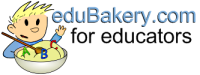 Scrambled WordsAnswer PatternCluesienenad___ ___ ___ ___ ___ ___ ___This base matches with Thymine in DNAsoytcnei___ ___ ___ ___ ___ ___ ___ ___This is matched with Guaninepsndyeeoralma___ ___ ___      ___ ___ ___ ___ ___ ___ ___ ___ ___ ___Protein that makes a new DNA moleculeciitaoldpnrnae___ ___ ___      ___ ___ ___ ___ ___ ___ ___ ___ ___ ___ ___Process that occurs before cell divisionntudcoieel___ ___ ___ ___ ___ ___ ___ ___ ___ ___Made up of phosphate, sugar, and basetiodanonc___ ___ ___ ___ ___ ___ ___ ___ ___Group of 3 nucleotides on tRNAbriepaas___ ___ ___ ___      ___ ___ ___ ___A:T and C:Godnoc___ ___ ___ ___ ___A group of 3 nucleotides on mRNAegnniua___ ___ ___ ___ ___ ___ ___Base that matches with Cytosinenmeithy___ ___ ___ ___ ___ ___ ___Replaced with Uracil in mRNAhysdgnnoedrob___ ___ ___ ___ ___ ___ ___ ___      ___ ___ ___ ___ ___Holds the bases together in DNArnam___ ___ ___ ___product of transcriptionnospdootc___ ___ ___ ___      ___ ___ ___ ___ ___Signals the end of the AA chainaomrslneepyar___ ___ ___      ___ ___ ___ ___ ___ ___ ___ ___ ___ ___Protein that synthesizes mRNanpcrisritaton___ ___ ___ ___ ___ ___ ___ ___ ___ ___ ___ ___ ___Information from DNA is transferred to mRNAlnraainotts___ ___ ___ ___ ___ ___ ___ ___ ___ ___ ___Process produces a proteinntar___ ___ ___ ___Carries AA to the ribosomeseriob___ ___ ___ ___ ___ ___Type of sugar found in RNAoxsdoberyie___ ___ ___ ___ ___ ___ ___ ___ ___ ___ ___Type of sugar found in DNAronocsdtat___ ___ ___ ___ ___      ___ ___ ___ ___ ___Ribosome begins reading mRNA hereraiucl___ ___ ___ ___ ___ ___Base found only in RNAogdneeicetc___ ___ ___ ___ ___ ___ ___      ___ ___ ___ ___Carries all information for a cellnioutatm___ ___ ___ ___ ___ ___ ___ ___Can result in an improper proteinisaechel___ ___ ___ ___ ___ ___ ___ ___Protein that unwinds the DNAbexoiledlhu___ ___ ___ ___ ___ ___      ___ ___ ___ ___ ___Structure of DNAtropnei___ ___ ___ ___ ___ ___ ___Chain of AA form this as an end productphtosepah___ ___ ___ ___ ___ ___ ___ ___ ___Part of the outside of DNA moleculebriooems___ ___ ___ ___ ___ ___ ___ ___Part of the cell that makes proteinseunsulc___ ___ ___ ___ ___ ___ ___Contains genetic materialomiancida___ ___ ___ ___ ___      ___ ___ ___ ___Building blocks of proteins